Revenue Cycle Management Cheat Sheet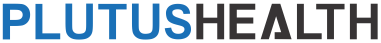 Appointment Scheduling KPIs:No-show or cancellation rate: The rate at which your patients cancel or don’t show up for appointments, typically measured per month.Formula = Missed appointments / Total # of booked appointments
Benchmark = Under 10%Patient Eligibility and Benefits Verification KPIs:Exclusion Percentage: The percentage of patient accounts that failed the eligibility and benefits checks.
Formula = Number of accounts that failed eligibility checks / Total number of accounts verifiedPrior Authorization KPIs:Denials Due to Authorization Percentage: Percentage of the total value of denials that was denied due to authorization issues.
Formula = Value of claim denied for authorization issues / Total value of denialsMedical Coding KPIs:Discharged But Not Coded: The average time it takes to code patient records.
Formula = Charges not coded / Average daily charges
Benchmark = Under 2 daysEntry Charge and Capture KPIs:Unbilled Claims Percentage: The percentage of claims that are not billed out to average daily claims volume.
Formula = Number of claims unbilled / Average daily claims volume
Benchmark = < 2%Billing Lag: The average time from service date to claim billing date.
Formula = Claims billed date – Date of service
Benchmark = Less than 48 hours, up to 7 days for hospitalsClaims Submissions KPIs:Payer Rejection Percentage: The percentage of claims rejected from the payers to the total number of claims submitted to the payer.
Formula = The number of claims rejected /  Total number of claims
Benchmark = Less than 2%Clean Claim Ratio: The percentage of claims that the insurance payer accepts without any rejections.Formula = Number of claims accepted by insurance without changes / Total number of claims
Benchmark = 98% and aboveDenial Management KPIs:Initial Denial Percentage: The number of denials received from the overall claims submitted to the insurance, expressed as a percentage.
Formula = Number of denials received for the first time / Total number of claims submitted
Benchmark = 5% (up to 8% in some settings)Insurance Follow-Up KPIs:AR in the 90+ Days: The percentage of total outstanding AR that is in the 90+ days aging bucket.
Formula = AR in the 90+ days aging (bucket) / Total AR outstanding
Benchmark = <15% for physician practices, 20% for hospitalsInsurance Write-Off Percentage: The dollar value of the claims written off as an uncollectable that should have been collected.
Formula = Dollar value of the claims written off in a period / Insurance collections in the period
Benchmark = 1.5%Patient Billing KPIs:Patient AR in 90+ Days: The percentage of patient accounts that are receivable over a 90 day period.
Formula = Patient AR over 90 days / Total patient AR
Benchmark = <20%
Patient Collections KPIs:First Pass Payment Ratio (FPPR): The percentage of claims that are paid the first time without any intervention, expressed as a percentage.
Formula = Number of claims paid without any touch / Total number of claims submitted
Benchmark = 95%Bad Debt Write-Off Percentage: The dollar value of the claims written off as an uncollectable that should have been collected, expressed as a percentage.
Formula = Dollar value of the claims written off in a period / Insurance collection in that periodPayment Posting KPIs:Credit Balance: The overpayment received by the practice.
Formula = Dollar amount paid to practice - Dollar amount meant to be paid to the practice
Benchmark = Minimal over 30 day periodUnapplied Percentage: The money that is posted into the temporary account.Formula = Unapplied amount in >30 days Bucket / Total unapplied amount
Benchmark = 10%Reporting KPIs:Average Revenue Per Visit (ARPV): The standard measure of how much money the practice makes from every patient visit.
Formula = Total collections / Total visitsNet Collections Ratio: A percentage shows how much you collected vs. how much you should have collected.
Formula = (Payments – refunds) / (Charges – contractual adjustments)	Benchmark = 98-99%Financial Evaluations KPIs:Cost to Collect: The overall cost incurred to collect the money.
Formula = Cost to collect = Overall cost / Total collections	Benchmark = 3-8%Days in AR (DAR) or Days of Sales Outstanding (DSO): The measure of how quickly the business collects payments.Formula = Total outstanding AR / Average daily charges
Benchmark = 25-30 days.  